DAFTAR RIWAYAT HIDUP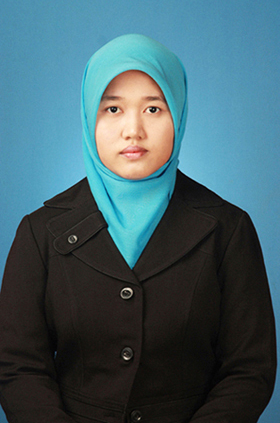 Curriculum VitaeData Pribadi											Nama 	:	Rizkyana Dyan Purnamasari, S.AP.Alamat 	:	Rumah Dinas PG. Kebon Agung		No.35, MalangNomor Telepon	:	082132921225 /  0341-805352Email 	:	rizkyanadyan@gmail.comJenis Kelamin 	:	PerempuanTempat/Tanggal Kelahiran 	:	Malang/ 15 Agustus 1987Status Marital 	:	Belum MenikahWarga Negara 	:	IndonesiaAgama 	:	IslamRiwayat Pendidikan dan Pelatihan 						Pendidikan Formal	Pendidikan Non Formal Kursus Komputer program Ms. Word, Ms. Excel dan Power Point.Pengalaman Organisasi								Anggota aktif Koperasi Mahasiswa (KOPMA) Universitas Brawijaya Malang .Pengalaman Di Dunia Kerja 								Magang Di Dinas Perindustrian dan Perdagangan Kota Batu.Menjalankan  administrasi sebuah usaha MLM.PeriodePeriodePeriodeSekolah / UniversitasJurusanJenjangIPK2005-2012Universitas BrawijayaAdministrasi PublikS13,672003-2005SMA N 05 MalangIPA--